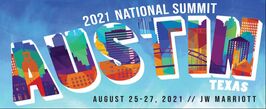 Download our new conference app for additional information including at attendee list, conference session descriptions, conference FAQs, and more!Welcome to the 2021 National Summit!Wednesday – August 25th12:00PM – 5:00PM	Registration Desk Open (Lone Star Foyer)12:00PM – 2:45PM	Advanced Certificate Session: Conversations That Matter (Lone Star Salon C)			Competency: Managing the GR Function/Leadership3:00PM – 4:30PM   	Opening Remarks/Welcome and General Session: How Doing the Best We Can With What We Have Is Better Than Nothing (Lone Star Salon E)			Competency: Diversity / Equity / Inclusion5:00PM– 6:00PM 	Welcome Reception on Property Followed by Dine Arounds (Lone Star Foyer)		Thursday – August 26th7:00AM 		Grab and Go/Breakfast Available (Lone Star Foyer)7:30AM – 9:00AM 	Pedal Bike Mural Excursion (Meet Outside Front of Hotel)8:00AM – 8:50AM 	Rooftop Yoga (Meet Beside Pool)8:00AM –5:00PM 	Registration Desk Open	(Lone Star Foyer)10:00AM – 10:45AM 	General Session: What 80s Pop Culture Tells Us About Today’s Workplace (Lone Star Salon E)Competency: Leading a State Government Affairs Department10:45AM – 11:30AM 	General Session: Advocacy - Championing Ideas and Influencing Others (Lone Star Salon E)Competency: Developing a Proactive Advocacy Agenda11:45M – 12:45PM 	General Session: Travel - A Collaboration with Anthony Bourdain (Lone Star Salon E)12:45PM – 1:45PM 	Lunch – Town Hall / Annual Business Meeting / CP Graduation (Lone Star Salon D)2:00PM – 2:30PM	Concurrent SessionsProcurement Advocacy: Keeping Yourself out of the Orange Jumpsuit (Lone Star Salon AB)Competency: Procurement AdvocacyCollaboration in Advocacy: Successful Strategies in Working with Stakeholders (Lone Star Salon FH)Competency: Building and Managing Coalitions2:45PM – 3:15PM	Member ForumsThe Female Perspective in the World of SGA (Lone Star Salon FH)Competency: Diversity, Equity, and InclusionROI of SGA - Pandemic and Post-Pandemic – Best Practices and What’s Sticking Around (Lone Star Salon AB)Competency: Inside the Legislative Process3:30PM – 4:30PM	General Session: Partners Panel (Lone Star Salon E)Competency: Understanding National, State, and Local Organizations4:30PM	-5:30PM	Partner Organization Reception (Lone Star Foyer)6:00PM		 	Off Site Event –Coopers BBQFriday – August 27th 8:00AM –9:00AM	Breakfast Available (Lone Star Foyer)					 9:00AM – 10:00AM	Concurrent Breakout Sessions PACs: How Recent Developments are Changing PACs and Impacting SGA effectiveness (Lone Star Salon AB)			       Competency: Political Action CommitteesBrand Activism, Backlash, and the Bottom Line (Lone Star Salon FH)                                                   Competency: Developing a Proactive Advocacy Agenda10:15AM – 11:30AM 	Closing General Session and Conference Wrap Up: Strategic Communications (Lone Star Salon E)			Competency: Communication and Media Training